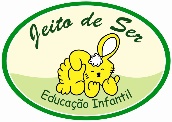 Sugestão de frutas (além das frutas do cardápio): morango orgânico, pêssego, kiwi, goiaba, figo e laranja.Refeições2ª FEIRA3ª FEIRA4ª FEIRA5ª FEIRA6ª FEIRASÁBADODOMINGOCafé da ManhãLeite MaternoOu FórmulaLeite MaternoOu FórmulaLeite MaternoOu FórmulaLeite MaternoOu FórmulaLeite MaternoOu FórmulaLeite MaternoOu FórmulaLeite MaternoOu FórmulaLanche FrutaFrutaFrutaFrutaFrutaFrutaFrutaAlmoçoCarne Moídacom InhameEspinafre com OvosArroz com CenouraFeijãoFrango Desfiadocom Abóbora, Chuchu e BatataBrócolis no vaporBifumFeijão AzukiMúsculo Ensopado com Batata Doce, Quiaboe AbobrinhaCabelo de Anjo com TaiobaFeijãoOvos CozidosQuinoa Cozida com Cenoura, Chuchu e BatataCouve RefogadinhaFeijãoFrango DesfiadoCom Aipim, Abóbora, vagem e BrócolisArrozCreme de Grão de BicoPeixe CozidoBeterraba, Abobrinha e Chuchu RefogadosPurê de Batata BaroaArrozFeijãoMúsculo DesfiadoCom Cenoura, Maxixe e InhameAgrião RefogadinhoPolentaLentilhaLancheda TardePera e MangaCaqui e Banana com Amaranto em FlocosMamãoe Panqueca de BananaAmeixa e Batata Doce CozidaBanana e AbacateMaçã e MangaLaranja e Banana com AveiaJantarIgual AlmoçoIgual AlmoçoIgual Almoço  Sopa de Músculo com Legumes e Caldo de FeijãoIgual AlmoçoOvo CozidoBifum com LegumesCreme de ErvilhaIgual AlmoçoCeiaLeite MaternoOu FórmulaLeite MaternoOu FórmulaLeite MaternoOu FórmulaLeite MaternoOu FórmulaLeite MaternoOu FórmulaLeite MaternoOu FórmulaLeite MaternoOu Fórmula